Детское объединение «Студия танца Галатея»  6 «К»Дополнительная общеобразовательная общеразвивающая программа художественной направленности«Историко-бытовой танец»( второй год обучения)Расписание занятийТема занятийСодержание занятий20 – 27Мая2020« Танцевальная культура Средневековья».Танец « Салонный бранль»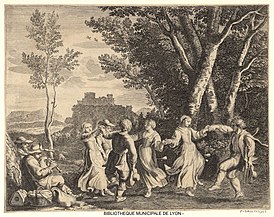  Познакомся с новым танцем и. (открой гиперссылку)https://vk.com/video284108397_171540234Задание. 1. Определи какие танцевальные элементы тебе       уже  знакомы.2. Определи   основной шаг танца.